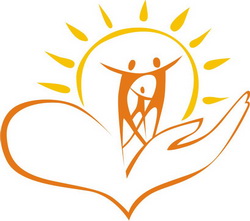      Семья и школа – почти что, берег и море. На берегу малыш делает первые шаги, получает первые уроки жизни, а потом перед ним открывается море знаний, и курс в этом море прокладывает школа.Заповеди счастливого воспитанияЕсли дети живут в обстановке критики, они учатся критиковать и осуждать других людей.Если дети живут в обстановке вражды и злобы, они учатся быть злыми, учатся драться.Если дети живут среди насмешек, они становятся нерешительными и излишне скромными.Если дети живут в обстановке стыда и смущения, чувство собственного достоинства уступает место чувству вины.Когда к детям относятся терпимо и справедливо, они учатся быть терпимыми и справедливыми с другими.Когда детям внушают уверенность в себе, они учатся быть спокойными и уверенными.Когда к детям относятся с восхищением и похвалой, они учатся доброй оценке.Когда дети живут в обстановке правдивости, они узнают, что такое справедливость.Когда дети живут в безопасности, они не лишены детства.Когда поступки детей одобряют, они учатся ценить себя.Когда дети чувствуют безоговорочное принятие себя, они учатся искать любовь и счастье в мире.Семья и школа призваны быть союзниками, а не конкурентами!